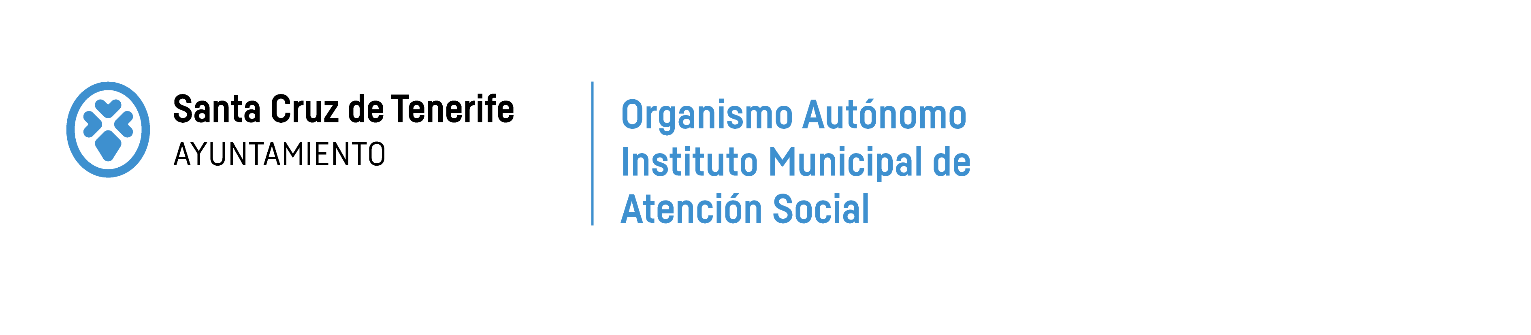 ANEXO ISOLICITUD
(presentar una solicitud por cada proyecto)PROYECTODOCUMENTACIÓN QUE ACOMPAÑADECLARA
Y en nombre de la entidad a la que representa, SOLICITA la subvención al amparo de las Bases específicas por las que se regula la concesión de subvenciones de Cooperación Social a entidades sin ánimo de lucro en el ámbito de los servicios sociales, para el proyecto y por el importe indicados.  En Santa Cruz de Tenerife a ___   _  de _____            ___       _____ de _____     __FIRMAILMO. SR. PRESIDENTE DEL INSTITUTO MUNICIPAL DE ATENCIÓN SOCIAL DE SANTA CRUZ DE TENERIFEDe conformidad con la Ley Orgánica 15/1999, de 13 de diciembre, de Protección de Datos de Carácter Personal, se le informa que sus datos personales serán incorporados y tratados a un fichero titularidad del Excmo. Ayuntamiento de Santa Cruz de Tenerife. Podrán ser utilizados por el titular del fichero para el ejercicio de las funciones propias en el ámbito de sus competencias. Igualmente se informa que podrán ser cedidos de conformidad con la legislación vigente. Puede ejercitar sus derechos de acceso, rectificación, cancelación y, en su caso, oposición, mediante escrito dirigido al Excmo. Ayuntamiento de Santa Cruz de Tenerife.ENTIDAD (denominación de la entidad)ENTIDAD (denominación de la entidad)ENTIDAD (denominación de la entidad)ENTIDAD (denominación de la entidad)ENTIDAD (denominación de la entidad)ENTIDAD (denominación de la entidad)ENTIDAD (denominación de la entidad)ENTIDAD (denominación de la entidad)ENTIDAD (denominación de la entidad)ENTIDAD (denominación de la entidad)CIFDirecciónDirecciónDirecciónDirecciónDirecciónMunicipioMunicipioMunicipioMunicipioMunicipioCódigo postalTeléfonoTeléfonoFaxE-mailE-mailE-mailE-mailE-mailPág. WebPág. WebPág. WebREPRESENTANTE (apellidos y nombre)REPRESENTANTE (apellidos y nombre)REPRESENTANTE (apellidos y nombre)REPRESENTANTE (apellidos y nombre)DNIDNIDNICargoCargoCargoCargoRegistro de entidades colaboradoras de servicios sociales de la Comunidad Autónoma de Canarias.Registro de entidades colaboradoras de servicios sociales de la Comunidad Autónoma de Canarias.Registro de entidades colaboradoras de servicios sociales de la Comunidad Autónoma de Canarias.Registro de entidades colaboradoras de servicios sociales de la Comunidad Autónoma de Canarias.Registro Municipal de Entidades Ciudadanas o ComplementariasRegistro Municipal de Entidades Ciudadanas o ComplementariasRegistro Municipal de Entidades Ciudadanas o ComplementariasRegistro Municipal de Entidades Ciudadanas o ComplementariasRegistro Municipal de Entidades Ciudadanas o ComplementariasRegistro Municipal de Entidades Ciudadanas o ComplementariasRegistro Municipal de Entidades Ciudadanas o ComplementariasNúmeroFecha inscripciónFecha inscripciónFecha inscripciónNúmeroNúmeroFecha inscripciónFecha inscripciónFecha inscripciónFecha actualizaciónFecha actualizaciónDenominación del proyectoDenominación del proyectoDenominación del proyectoDenominación del proyectoImporte de la subvención solicitada Importe de la subvención solicitada                                                             euros                                                            eurosResponsable/Coordinador del Proyecto (apellidos y nombre)TeléfonoFaxE-mail(marcar con una X lo que proceda)(marcar con una X lo que proceda)DNI  del representante o documento acreditativo de su personalidad.Certificación de hallarse al corriente de las obligaciones tributarias estatales o certificado de exención.Poder para actuar en nombre y representación de la Entidad.Certificado de hallarse al corriente en las obligaciones frente a la Seguridad Social o certificado de exención.Memoria de la entidad (Anexo II).Acreditación de estar al corriente obligaciones tributarias con el Excmo. Ayuntamiento de Santa Cruz de Tenerife o autorización al IMAS para recabar dichos datos.Estatutos  o documento constitutivo legalizado.Memoria del Proyecto (Anexo III).Tarjeta de Identificación Fiscal.Presupuesto y Plan de Financiación del Proyecto (Anexo IV).Acreditación de la inscripción en el Registro Autonómico de Entidades Colaboradoras de los Servicios Sociales.Otros Especificar:Acreditación de la inscripción en Registro Municipal de Entidades Ciudadanas o Registro Municipal Complementario de otras Entidades Ciudadanas.Alta a Terceros en el IMAS y/o Ayuntamiento.(marcar con una X lo que proceda)Que la entidad no se encuentra incursa en ninguna de las circunstancias establecidas en los puntos 2 y 3 del artículo 13 de la Ley 38/2003, de 17 de noviembre, General de Subvenciones y en el artículo 10 de la Ordenanza General de Subvenciones del Excmo. Ayuntamiento de Santa Cruz de Tenerife. Que la entidad y el/los proyecto/s para los que se solicita subvención cumplen con todos los requisitos exigidos en las Bases reguladoras de la convocatoria.Que se ha presentado justificación de las subvenciones concedidas con anterioridad por el Excmo. Ayuntamiento de Santa Cruz de Tenerife o sus organismos autónomos.Que el proyecto para el que se solicita subvención incide significativamente en la población del municipio de Santa Cruz de Tenerife. Que se compromete a aportar la diferencia entre el coste total del proyecto y la subvención solicitada, bien por sus propios medios o bien por financiación de terceros, y en todo caso, cubrir con fondos propios, al menos el 10% del coste total del proyecto para el que se solicita la aportación municipal.